                                    PRE-DIVE EQUIPMENT CHECKLIST                        (c)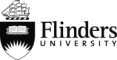      Dive location _____________________ Project __________________________ Date_______________     Dive Coordinator _________________________________ Signature ____________________________     *A signed copy of this form must be submitted to the Maritime Safety Officer (Matt Lloyd) post trip